FICHA REGISTRO DEL EDITOR INTERNATIONAL STANDARD BOOK NUMBER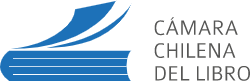 Agencia ISBNCámara Chilena del libroAvda. Lib. Bdo. O'Higgins 1370, Of. 502. Santiago www.camaradellibro.cl / www.isbnchile.cl                                                                                                                                                    Fecha de Solicitud:Información de la editorialInformación de la editorialRazón social: Sigla:No. de Identificación Tributaria: No. de Identificación Tributaria: Datos de ubicaciónDatos de ubicaciónPaís: Departamento, provincia, estado: Dirección: Ciudad: Teléfono: Fax: Página web o URL: E-mail: Código postal: Código postal: Datos de caracterizaciónFecha de fundación: Actividad principal:Editorial  Editorial universitaria o universidadEmpresa o entidad no editorialInstitución educativa diferente a universidadInstitución Religiosa       Naturaleza jurídica:  Empresa Mixta  Empresa unipersonal  Empresas industriales o comerciales del Estado  Organismo Internacional  Sociedad AnónimaEntidad pública nacional, departamental o municipal (ej. Ministerios)Entidad sin ánimo de lucro (asociación, corporación o fundación)Organización no gubernamental - O.N.G.Sociedad en comandita simple o por accionesSociedad LimitadaLínea temática:Administración, gestión empresarial, organizaciones, contabilidadAgricultura, ganadería, pesca, acuiculturaArtes, recreación y deportesAstrología, ocultismo, quirología, esoterismo y parapsicologíaCiencias purasCiencias socialesComputación, programación, informáticaDerecho, leyes, jurisprudenciaEconomíaEducaciónFilosofíaGastronomíaGeneralidades (fascículos coleccionables y enciclopedias)Geografía e historia. Guías de viajeInvestigaciónLenguas, lingüísticaLiteraturaLiteratura infantil y juvenilMedicinaPsicologíaPublicación institucionalPublicaciones oficialesReligiónTecnología y Ciencias aplicadasTextos para primariaTextos para secundariaSellos editorialesSellos editorialesNombre del sello o nombre bajo el cual editaNº de títulos que planea producir en elpresente añoResponsablesResponsablesRepresentante legalRepresentante legalApellidos y nombres:Apellidos y nombres:Representante ISBNRepresentante ISBNApellidos y nombres:Apellidos y nombres:Teléfono: Correo electrónico:FacturaciónCorreo electrónico del responsable de facturación: